Mansfield Town FC Youth Trials 2018/19Player Profile FormOnce complete, send application form to nathan.cantrill@mansfieldtown.net. Youth Trials Application Form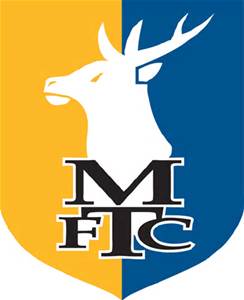 PLAYER NAMEPLAYER AGE GROUP (NEXT SEASON)PLAYER D.O.BSCHOOL YEAR (IN SEPTEMBER)PARENT NAMEPARENT EMAILPARENT CONTACT NUMBERPLAYER POSITIONPLAYER ILLNESS/INJURY INFOCURRENT/PREVIOUS CLUBSACADEMY/PROFESSIONAL CLUB EXPERIENCEANY ADDITIONAL INFO COACHES MAY NEED